Сайты для изучения английского языкаПример использования: Уровень образования: НОО Ресурс: learnenglishkids.britishcouncil.org Тема: Распорядок дня Отбор материала:                                                             ▪ Текст для чтения по теме + задания с автоматической проверкой                                                                                                                  ▪ Творческое задание: личное письмо                                                                                                            (проверка учителем или взаимопроверка)▪ Видео по теме + задания с автоматической проверкой           ▪ Тренировка произношения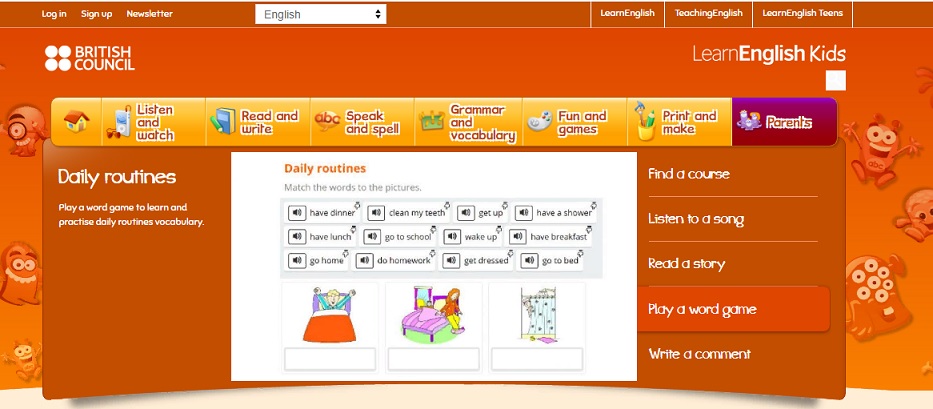        ▪ Отработка тематической лексики                                       ▪ Игры или творческий проект